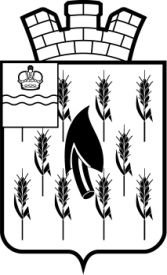 СОБРАНИЕ ПРЕДСТАВИТЕЛЕЙГОРОДСКОГО ПОСЕЛЕНИЯ«ПОСЕЛОК ВОРОТЫНСК»РЕШЕНИЕВ соответствии Федеральным законом от 06.10.2003 № 131-ФЗ «Об общих принципах организации местного самоуправления в Российской Федерации», Уставом городского поселения «Поселок Воротынск»Собрание представителей  Р Е Ш И Л О:Внести в решение Собрания представителей ГП «Поселок Воротынск» от 16.04.2019 № 7 «Об  утверждении Положения «Об оплате труда работников, замещающих должности, не являющиеся должностями муниципальной службы, и работников, осуществляющих профессиональную деятельность по должностям служащих и по профессиям рабочих администрации ГП «Поселок Воротынск» следующие изменения:1.1. Изложить приложение № 1 к Положению «Об оплате труда работников, замещающих должности, не являющиеся должностями муниципальной службы, и работников, осуществляющих профессиональную деятельность по должностям  служащих и по профессиям рабочих администрации ГП «Поселок Воротынск» в новой редакции согласно приложению № 1 к настоящему Решению;1.2. Изложить приложение № 2 к Положению «Об оплате труда работников, замещающих должности, не являющиеся должностями муниципальной службы, и работников, осуществляющих профессиональную деятельность по должностям  служащих и по профессиям рабочих администрации ГП «Поселок Воротынск» в новой редакции согласно приложению № 2 к настоящему Решению.2. Настоящее решение подлежит официальному опубликованию и вступает в силу с 1 октября 2020 года.Приложение № 1к решению Собрания представителейГП «Поселок Воротынск»от 27.10. 2020 г. № РАЗМЕРЫ ОКЛАДОВОБЕСПЕЧИВАЮЩИХ РАБОТНИКОВ АДМИНИСТРАЦИИПриложение № 2к решению Собрания представителейГП «Поселок Воротынск»от 27.10. 2020 г. №  РАЗМЕРЫ ОКЛАДОВСЛУЖАЩИХ И РАБОЧИХ АДМИНИСТРАЦИИ27 октября 2020 года№  №  О внесении изменений в решение Собрания представителей ГП «Поселок Воротынск» от 16.04.2019 № 7 «Об  утверждении Положения «Об оплате труда работников, замещающих должности, не являющиеся должностями муниципальной службы, и работников, осуществляющих профессиональную деятельность по должностям служащих и по профессиям рабочих администрации ГП «Поселок Воротынск»О внесении изменений в решение Собрания представителей ГП «Поселок Воротынск» от 16.04.2019 № 7 «Об  утверждении Положения «Об оплате труда работников, замещающих должности, не являющиеся должностями муниципальной службы, и работников, осуществляющих профессиональную деятельность по должностям служащих и по профессиям рабочих администрации ГП «Поселок Воротынск»Глава ГП «Поселок Воротынск»О.И.ЛитвиноваНаименование должностиРазмеры окладов,руб.Ведущий эксперт, главный инженер                         7609Эксперт                                                  7339Заведующий: копировально-множительным бюро, машинописным бюро; старший инспектор-делопроизводитель; старший инспектор  6257Стенографистка I категории, инспектор-делопроизводитель; инспектор, корректор                                     5825Заведующий: экспедицией, хозяйством, складом;            кассир, комендант, архивариус, стенографистка            II категории, секретарь-стенографистка, машинистка  I категории    5694Машинистка II категории, секретарь-машинистка, экспедитор5542Профессиональная квалификационная группа/квалификационный уровеньДолжностной оклад (руб./мес.)Должности, отнесённые к ПКГ «Общеотраслевые профессии рабочих 1-го уровня» (1квалификационный уровень) Уборщик служебных помещений, сторож5437Должности, отнесённые к ПКГ «Общеотраслевые профессии рабочих 2-го уровня» (1квалификационный уровень) Водитель автомобиля5714